PENGARUH BEBAN KERJA DAN KOMPENSASI TERHADAP KEPUASAN KERJA SERTA IMPLIKASINYA PADA TURNOVER INTENTION PERAWAT DI RUMAH SAKIT RAMA HADI PURWAKARTAARTIKEL Untuk Memenuhi Salah Satu Syarat Ujian Guna Memperoleh Gelar Magister Manajemen Pada Program Studi Magister Manajemen Konsentrasi Manajemen Rumah Sakit OLEH:FITRIANI DEWI158020008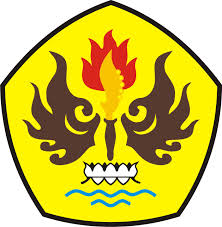 PROGRAM MAGISTER MANAJEMENPASCASARJANA UNIVERSITAS PASUNDANBANDUNG2020PENGARUH BEBAN KERJA DAN KOMPENSASI TERHADAP KEPUASAN KERJA SERTA IMPLIKASINYA PADA TURNOVER INTENTION PERAWAT DI RUMAH SAKIT RAMA HADI PURWAKARTAARTIKELUntuk Memenuhi Salah Satu Syarat Ujian Guna Memperoleh Gelar Magister Manajemen Pada Program Studi Magister Manajemen Konsentrasi Manajemen Rumah Sakit OLEH:FITRIANI DEWI158020008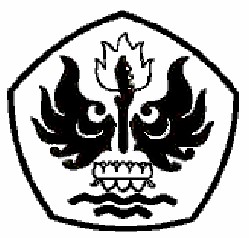 PROGRAM MAGISTER MANAJEMENPASCASARJANA UNIVERSITAS PASUNDANBANDUNG2020